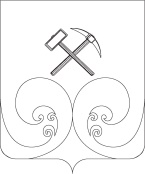 ДУМА ВЕРХНЕКАМСКОГО МУНИЦИПАЛЬНОГО ОКРУГАКИРОВСКОЙ ОБЛАСТИпервого созываРЕШЕНИЕОб утверждении Положения об организации учета и ведения реестра имущества муниципального образования Верхнекамский муниципальный округ Кировской областиВ соответствии со статьей 51 Федерального закона от 06.10.2003            № 131-ФЗ «Об общих принципах организации местного самоуправления в Российской Федерации», приказом Министерства экономического развития Российской Федерации от 30.08.2011 № 424 «Об утверждении Порядка ведения органами местного самоуправления реестров муниципального имущества», Уставом муниципального образования Верхнекамский муниципальный округ Кировской области, Дума Верхнекамского муниципального округа РЕШИЛА:1. Утвердить Положение об организации учета и ведения реестра имущества муниципального образования Верхнекамский муниципальный округ Кировской области согласно приложению.2. Признать утратившим силу решение Думы Верхнекамского муниципального округа Кировской области от 22.11.2021 № 4/60 «Об утверждении Положения об организации учета и ведения реестра муниципального имущества муниципального образования Верхнекамский муниципальный округ Кировской области». 3. Опубликовать настоящее решение в информационном бюллетене органов местного самоуправления муниципального образования Верхнекамский муниципальный округ Кировской области. 4. Настоящее решение вступает в силу в соответствии с действующим законодательством.Председатель ДумыВерхнекамского муниципального округа			А.В. ОлинГлава Верхнекамскогомуниципального округа 					И.Н. СуворовОсколкова М.Б.2-10-05                                                                          Приложение                                                                                                    УТВЕРЖДЕНОрешением Думы Верхнекамского муниципального округаот 29.01.2024 № 13/5 ПОЛОЖЕНИЕОБ ОРГАНИЗАЦИИ УЧЕТА И ВЕДЕНИЯ РЕЕСТРА ИМУЩЕСТВА МУНИЦИПАЛЬНОГО ОБРАЗОВАНИЯ ВЕРХНЕКАМСКИЙ  МУНИЦИПАЛЬНЫЙ ОКРУГ КИРОВСКОЙ ОБЛАСТИ1. Общие положения1.1. Настоящее Положение устанавливает порядок учета и ведения реестра имущества муниципального образования Верхнекамский муниципальный округ Кировской области (далее - Положение), состав подлежащего учету муниципального имущества, правила внесения сведений об имуществе в реестр муниципального образования Верхнекамский муниципальный округ Кировской области и общие требования к порядку предоставления информации из реестра имущества муниципального образования Верхнекамский муниципальный округ Кировской области, состав информации о муниципальном имуществе, принадлежащем на вещном праве или в силу закона муниципальному образованию Верхнекамский муниципальный округ Кировской области, муниципальным учреждениям, муниципальным унитарным предприятиям, иным лицам (далее - правообладатель) и подлежащем учету в реестре имущества муниципального образования Верхнекамский муниципальный округ Кировской области.1.2. В настоящем Положении используются следующие понятия:муниципальное имущество - движимое и недвижимое имущество, нематериальные активы и иное имущество, принадлежащее на праве собственности муниципальному образованию Верхнекамский муниципальный округ Кировской области (далее- муниципальное образование);реестр имущества муниципального образования Верхнекамский муниципальный округ Кировской области (далее - реестр муниципального имущества) - специализированный информационный ресурс, представляющий собой организационно упорядоченную совокупность юридически значимых сведений и информационных технологий, реализующих процессы учета определенного вида (категории) муниципального имущества муниципального образования Верхнекамский муниципальный округ Кировской области  и предоставления сведений о нем;имущество казны муниципального образования Верхнекамский муниципальный округ Кировской области (далее - имущество казны) - имущество, принадлежащее на праве собственности муниципальному образованию  Верхнекамский муниципальный округ Кировской области, не закрепленное на праве хозяйственного ведения или оперативного управления за муниципальными унитарными предприятиями или муниципальными учреждениями;правообладатель муниципального имущества (далее - правообладатель) - орган местного самоуправления, отраслевой (функциональный) орган администрации Верхнекамского муниципального округа Кировской области, муниципальное казенное, бюджетное или автономное учреждение, муниципальное унитарное предприятие или иное юридическое либо физическое лицо, которому муниципальное имущество принадлежит на соответствующем вещном праве или в силу закона.1.3. Объектами учета в реестре муниципального имущества (далее - объект учета) являются:- находящееся в муниципальной собственности недвижимое имущество (здание, строение, сооружение или объект незавершенного строительства, земельный участок, жилое, нежилое помещение или иной прочно связанный с землей объект, перемещение которого без соразмерного ущерба его назначению невозможно, либо иное имущество, отнесенное законом к недвижимости);- находящееся в муниципальной собственности движимое имущество, акции, доли (вклады) в уставном (складочном) капитале хозяйственного общества или товарищества либо иное имущество, не относящееся к недвижимым и движимым вещам, стоимость которого превышает 50 тысяч рублей, транспортные средства независимо от стоимости, а также особо ценное движимое имущество, закрепленное за автономными и бюджетными муниципальными учреждениями;- муниципальные унитарные предприятия, муниципальные учреждения, хозяйственные общества, товарищества, акции, доли (вклады) в уставном (складочном) капитале которых принадлежат муниципальным образованиям, иные юридические лица, учредителем (участником) которых является муниципальное образование.1.4. Учет муниципального имущества муниципального образования  Верхнекамский муниципальный округ Кировской области (далее - муниципальное имущество) и ведение реестра муниципального имущества осуществляет Муниципальное казанное учреждение Управление имуществом Верхнекамского муниципального округа Кировской области (далее - Управление имуществом).Управление имуществом обязано обеспечивать соблюдение правил ведения реестра муниципального имущества и требований, предъявляемых к системе ведения реестра муниципального имущества в соответствии с законодательством Российской Федерации, нормативными правовыми актами Российской Федерации и муниципального образования Верхнекамский муниципальный округ Кировской области, настоящим Положением.2. Порядок учета и ведения реестра муниципального имущества2.1. Ведение реестра муниципального имущества и учет муниципального имущества осуществляет Управление имуществом путем непрерывного внесения сведений о муниципальном имуществе.2.2. Реестр муниципального имущества состоит из 3 разделов.2.2.1. В раздел 1 включаются сведения о муниципальном недвижимом имуществе, в том числе:- наименование недвижимого имущества;- адрес (местоположение) недвижимого имущества;- кадастровый номер муниципального недвижимого имущества;- площадь, протяженность и (или) иные параметры, характеризующие физические свойства недвижимого имущества;- сведения о балансовой стоимости недвижимого имущества и начисленной амортизации (износе);- сведения о кадастровой стоимости недвижимого имущества;- даты возникновения и прекращения права муниципальной собственности на недвижимое имущество;- реквизиты документов - оснований возникновения (прекращения) права муниципальной собственности на недвижимое имущество;- сведения о правообладателе муниципального недвижимого имущества;- сведения об установленных в отношении муниципального недвижимого имущества ограничениях (обременениях) с указанием основания и даты их возникновения и прекращения.2.2.2. В раздел 2 включаются сведения о муниципальном движимом и ином имуществе, не относящемся к недвижимым и движимым вещам, в том числе:- наименование движимого имущества;- сведения о балансовой стоимости движимого имущества и начисленной амортизации (износе);- даты возникновения и прекращения права муниципальной собственности на движимое имущество;- реквизиты документов - оснований возникновения (прекращения) права муниципальной собственности на движимое имущество;- сведения о правообладателе муниципального движимого имущества;- сведения об установленных в отношении муниципального движимого имущества ограничениях (обременениях) с указанием основания и даты их возникновения и прекращения.В отношении иного имущества, не относящегося к недвижимым и движимым вещам, в раздел 2 реестра также включаются сведения о:- виде и наименовании объекта имущественного права;- реквизитах нормативного правового акта, договора или иного документа, на основании которого возникло право на указанное имущество, согласно выписке из соответствующего реестра (Государственный реестр изобретений Российской Федерации, Государственный реестр полезных моделей Российской Федерации, Государственный реестр товарных знаков и знаков обслуживания Российской Федерации и др.) или иному документу, подтверждающему указанные реквизиты, включая наименование документа, его серию и номер, дату выдачи и наименование государственного органа (организации), выдавшего документ.В отношении акций акционерных обществ в раздел 2 реестра также включаются сведения о:- наименовании акционерного общества-эмитента, его основном государственном регистрационном номере;- количестве акций, выпущенных акционерным обществом (с указанием количества привилегированных акций), и размере доли в уставном капитале, принадлежащей муниципальному образованию, в процентах;- номинальной стоимости акций.В отношении долей (вкладов) в уставных (складочных) капиталах хозяйственных обществ и товариществ в раздел 2 реестра также включаются сведения о:- наименовании хозяйственного общества, товарищества, его основном государственном регистрационном номере;- размере уставного (складочного) капитала хозяйственного общества, товарищества и доли муниципального округа в уставном (складочном) капитале в процентах.2.2.3. В раздел 3 включаются сведения о муниципальных унитарных предприятиях, муниципальных учреждениях, хозяйственных обществах, товариществах, акции, доли (вклады) в уставном (складочном) капитале которых принадлежат муниципальному округу, иных юридических лицах, в которых муниципальный округ является учредителем (участником), в том числе:- полное наименование и организационно-правовая форма юридического лица;- адрес (местонахождение);- основной государственный регистрационный номер и дата государственной регистрации;- реквизиты документа - основания создания юридического лица (участия муниципального округа в создании (уставном капитале) юридического лица);- размер уставного фонда (для муниципальных унитарных предприятий);- размер доли, принадлежащей муниципальному округу в уставном (складочном) капитале, в процентах (для хозяйственных обществ и товариществ);- данные о балансовой и остаточной стоимости основных средств (фондов) (для муниципальных учреждений и муниципальных унитарных предприятий);- среднесписочная численность работников (для муниципальных учреждений и муниципальных унитарных предприятий).2.2.4. Разделы 1 и 2 группируются по видам имущества и содержат сведения о сделках с имуществом. Раздел 3 группируется по организационно-правовым формам лиц.2.3. Реестр муниципального имущества ведется на бумажном и электронном  носителях. В случае несоответствия информации на указанных носителях приоритет имеет информация на бумажном носителе. Реестр муниципального имущества хранится и обрабатывается в местах, недоступных для посторонних лиц, с соблюдением условий, обеспечивающих предотвращение хищения, утраты, искажения и подделки информации.Ведение реестра муниципального имущества на электронном носителе осуществляется с использованием программного комплекса «Собственность-Смарт» путем внесения в соответствующие ее подразделы сведений об объектах учета, записей об изменении сведений об объектах учета или о прекращении права собственности муниципального образования на имущество, принадлежащее правообладателям на соответствующем вещном праве или составляющее казну.Первичные документы, являющиеся основанием для внесения сведений в реестр муниципального имущества, хранятся в Управлении имуществом в соответствии с Федеральным законом от 22.10.2004 N 125-ФЗ "Об архивном деле в Российской Федерации".2.4. Каждому объекту учета присваивается реестровый номер. Реестровый номер для каждого объекта учета уникален. Ранее использованный номер не может быть присвоен вновь.2.5. Включение и исключение объектов учета из реестра муниципального имущества, внесение изменений в реестр муниципального имущества производится на основании:2.5.1. Правовых актов Российской Федерации, Правительства Кировской области, муниципального образования Верхнекамский муниципальный округ Кировской области;2.5.2. Документов, подтверждающих основания приобретения муниципальным образованием Верхнекамский муниципальный округ Кировской области права муниципальной собственности на соответствующее имущество (договоры купли-продажи, мены, дарения, акты ввода в эксплуатацию законченных строительством объектов и т.п.);2.5.3. Документов, устанавливающих в соответствии с действующим законодательством право собственности муниципального образования Верхнекамский муниципальный округ Кировской области на соответствующее имущество;2.5.4. Решения судов, вступивших в законную силу.2.5.5. Обращений правообладателей о внесении соответствующих изменений в реестр муниципального имущества с приложением копий подтверждающих документов;2.5.6. Выписок из Единого государственного реестра юридических лиц;2.5.7. Сведений из Единого государственного реестра недвижимости о регистрации возникновения, внесения изменений и прекращения права на объект учета;2.5.8. Результатов кадастрового учета и технической инвентаризации объектов учета;2.5.9. Иных предусмотренных действующим законодательством основаниях.2.6. Внесение в реестр муниципального имущества сведений об объектах учета и записей об изменении сведений о них осуществляется на основе письменного заявления правообладателя недвижимого и (или) движимого имущества, сведения о котором подлежат включению в разделы 1 и 2 реестра муниципального имущества, или лица, сведения о котором подлежат включению в раздел 3 реестра муниципального имущества.Заявление с приложением заверенных копий документов представляется в Управление имуществом в 2-недельный срок с момента возникновения, изменения или прекращения права на объекты учета (изменения сведений об объектах учета)  по формам №№ 1-5, приведенным в приложении к настоящему Положению.Сведения о создании муниципальным округом муниципальных унитарных предприятий, муниципальных учреждений, хозяйственных обществ и иных юридических лиц, вносятся в реестр муниципального имущества на основании принятых решений о создании (участии в создании) таких юридических лиц.Внесение в реестр муниципального имущества записей об изменении сведений о муниципальных унитарных предприятиях, муниципальных учреждениях и иных лицах, учтенных в разделе 3 реестра муниципального имущества, осуществляется на основании письменных заявлений указанных лиц, к которым прилагаются заверенные копии документов, подтверждающих изменение сведений. Соответствующие заявления предоставляются в Управление имуществом в 2-недельный срок с момента изменения сведений об объектах учета. 2.7. Для обеспечения осуществления контроля правообладатель, во владении которого находится муниципальное имущество, обязан ежегодно до 01 апреля года, следующего за отчетным, представить в Управление имуществом на бумажном и электронном носителях следующие сведения об объектах учета: 2.7.1. карту учета муниципального имущества, закрепленного за правообладателем на соответствующем вещном праве, - по форме № 6, приведенной в приложении к настоящему Положению;2.7.2. перечень объектов недвижимого имущества, закрепленного на соответствующем вещном праве, - по форме № 7, приведенной в приложении к настоящему Положению;2.7.3. перечень объектов незавершенного строительства (вновь строящихся объектов недвижимости) - по форме № 8, приведенной в приложении к настоящему Положению;2.7.4. перечень объектов движимого имущества и нематериальных активов балансовой стоимостью свыше 50 тысяч рублей - по форме № 9, приведенной в приложении к настоящему Положению;2.7.5. перечень особо ценного движимого имущества независимо от стоимости - по форме № 10, приведенной в приложении к настоящему Положению;2.7.6. перечень транспортных средств независимо от стоимости - по форме № 11, приведенной в приложении к настоящему Положению;2.7.7. перечень земельных участков, расположенных под объектами недвижимости, - по форме № 12, приведенной в приложении к настоящему Положению.Данные об объектах учета, исключаемые из реестра муниципального имущества, переносятся в архив.2.8. Ежеквартально до 10 числа месяца, следующего за отчетным, правообладатель обязан представить в Управление имуществом на бумажном и  электронном носителе перечень поступившего и выбывшего муниципального имущества в отчетном квартале – по форме №13, приведенной в приложении к настоящему Положению. 2.9. В случае если установлено, что имущество не относится к объектам учета либо имущество не находится в собственности  муниципального округа, не подтверждены права лица на муниципальное имущество, правообладателем не представлены или представлены не полностью документы, необходимые для включения сведений в реестр муниципального имущества, Управление имуществом принимает решение об отказе внесения сведений об имуществе в реестр муниципального имущества.2.10. При принятии решения об отказе включения в реестр муниципального имущества сведений об объекте учета правообладателю направляется письменное сообщение об отказе (с указанием  причины отказа).Решение Управления имуществом об отказе включения в реестр сведений об объектах учета может быть обжаловано правообладателем в порядке, установленном законодательством Российской Федерации.2.11. Муниципальное имущество, не внесенное в реестр, не может быть отчуждено или обременено.2.12. Ответственность за достоверность, полноту и своевременность представления сведений об объектах учета, а также представление первичной документации, на основании которой вносятся сведения в реестр муниципального имущества, несут руководители правообладателей муниципального имущества в соответствии с законодательством Российской Федерации.3. Состав, порядок формирования и учета имущества казны3.1. Источником формирования имущества казны может быть имущество:3.1.1 вновь созданное или приобретенное за счет средств бюджета муниципального образования Верхнекамский муниципальный округ Кировской области, а также по договорам мены либо в результате совершения иных сделок;3.1.2. безвозмездно переданное в собственность муниципального образования Верхнекамский муниципальный округ Кировской области в порядке, предусмотренном законодательством Российской Федерации и нормативными правовыми актами муниципального образования  Верхнекамский муниципальный округ Кировской области ;3.1.3 переданное в результате ликвидации муниципальных унитарных предприятий или муниципальных учреждений, а также являющееся невостребованным - оставшееся после погашения требований кредиторов организации-должника в порядке, установленном статьей 148 Федерального закона от 26.10.2002 N 127-ФЗ "О несостоятельности (банкротстве)";3.1.4. признанное в установленном порядке бесхозяйным и поступившее в этой связи в собственность муниципального образования Верхнекамский муниципальный округ Кировской области в порядке, установленном законодательством Российской Федерации и нормативными правовыми актами муниципального образования Верхнекамский муниципальный округ Кировской области;3.1.5. полученное в порядке наследования, в том числе в порядке наследования выморочного имущества;3.1.6. полученное в результате изъятия у муниципальных учреждений, в оперативном управлении которых оно находилось;3.1.7. полученное в результате отказа муниципальных унитарных предприятий или муниципальных учреждений от его использования;3.1.8. приобретенное по иным основаниям, предусмотренным законодательством Российской Федерации.3.2. Формирование имущества казны и финансирование всех необходимых мероприятий по его содержанию и учету осуществляется за счет средств, предусмотренных в бюджете муниципального округа на эти цели.3.3. Включение и принятие к учету имущества казны объектов, приобретенных в собственность муниципального округа по основаниям, указанным в подразделе 3.1 раздела 3 настоящего Положения, осуществляется на основании постановления администрации Верхнекамского муниципального округа Кировской области.3.4. Муниципальное имущество выбывает из состава имущества казны в результате:3.4.1. передачи в оперативное управление или хозяйственное ведение муниципальным учреждениям или муниципальным унитарным предприятиям;3.4.2. предоставления в постоянное (бессрочное) пользование;3.4.3. внесения в качестве вкладов в уставные капиталы хозяйственных обществ, владельцем акций (долей) которых является муниципальный округ;3.4.4. передачи в собственность Кировской области, собственность Российской Федерации, в том числе в результате разграничения полномочий между федеральными органами государственной власти, органами государственной власти субъектов Российской Федерации и органами местного самоуправления, в порядке, предусмотренном законодательством Российской Федерации;3.4.5. заключения договоров безвозмездной передачи жилого помещения;3.4.6. отчуждения по договорам купли-продажи, мены;3.4.7. списания имущества в порядке, установленном правовыми актами муниципального округа;3.4.8. совершения иных сделок, предусмотренных действующим законодательством.3.5. Исключение объектов из состава имущества казны по основаниям, указанным в подразделе 3.4 раздела 3 настоящего Положения, осуществляется на основании постановления администрации Верхнекамского муниципального округа Кировской области.3.6. Принятие к учету имущества казны, а также выбытие объектов имущества казны осуществляется Управлением имуществом первичными учетными документами, оформленными в соответствии с приказом Министерства финансов Российской Федерации от 15.04.2021 № 61н "Об утверждении унифицированных форм электронных документов бухгалтерского учета, применяемых при ведении бюджетного учета, бухгалтерского учета государственных (муниципальных) учреждений, и Методических указаний по их формированию и применению". 3.7. Сведения об объектах учета казны и записи об изменении сведений о них вносятся в реестр муниципального имущества на основании документов (заверенных копий документов), подтверждающих возникновение, изменение, прекращение права собственности муниципального образования на имущество, а также изменений сведений об объектах учета в порядке, установленном настоящим Положением. Копии указанных документов предоставляются в Управление имуществом в 2-недельный срок с момента возникновения, изменения или прекращения права муниципального округа на имущество (изменения сведений об объекте учета) должностными лицами, ответственными за оформление соответствующих документов.3.8. Оценка имущества казны проводится в порядке, установленном законодательством Российской Федерации.3.9. Имущество казны подлежит отражению на балансе Управления имуществом в соответствии с законодательством Российской Федерации.3.10. Порядок ведения аналитического учета и отражения в бюджетном учете операций с объектами нефинансовых активов в составе имущества казны на основании информации из реестра муниципального имущества определяется учетной политикой централизованной бухгалтерии администрации Верхнекамского муниципального округа для целей бухгалтерского (бюджетного) учета.4. Порядок опубликования (раскрытия) информациио муниципальном имуществе4.1.  Сведения об объектах учета, содержащихся в реестре муниципального имущества, носят открытый характер и предоставляются заинтересованным лицам в виде выписок из реестра имущества муниципального образования Верхнекамский муниципальный округ Кировской области (далее – выписка из реестра).Предоставление выписок из реестра муниципального имущества осуществляется Управлением имущества на основании письменного запроса в 10-дневный срок со дня поступления запроса.4.2. Обязательному опубликованию (раскрытию) подлежит Перечень объектов недвижимого и движимого имущества, земельных участков, находящихся в муниципальной собственности  муниципального округа.4.3. Опубликование (раскрытие) информации об отдельных объектах муниципального имущества муниципального округа, подлежащих приватизации, осуществляется в соответствии с законодательством Российской Федерации о приватизации.4.4. Управление имуществом организует опубликование (раскрытие) информации, указанной в пункте 4.2. настоящего Положения, а также информационных сообщений о продаже муниципального имущества Верхнекамского муниципального округа на официальном сайте муниципального округа в сети Интернет.5. Заключительные положения5.1. Собственником информации, хранящейся  в реестре, является муниципальное образование Верхнекамский муниципальный округ Кировской области.  Правом владения и пользования базой данных реестра муниципального имущества обладает в рамках своей компетенции Управление имуществом.5.2. Если в результате осуществления контроля Управлением имуществом выявлено имущество, которое не представлено правообладателем к включению в реестр муниципального имущества, или новые сведения, которые не представлены для внесения изменений в реестр муниципального имущества, Управление имуществом направляет правообладателю уведомление с требованием представить документы, необходимые для включения сведений об имуществе в реестр муниципального имущества.5.3. В случае невыполнения правообладателем требования, предусмотренного подразделом 5.2 раздела 5 настоящего Положения, Управление имуществом вправе инициировать принятие к правообладателю мер ответственности в соответствии с законодательством Российской Федерации.Приложениек Положениюо порядке учета и ведения реестра имущества муниципального образования Верхнекамский муниципальный округ Кировской областиФорма № 3Сведения о движимом имуществе балансовой (первоначальной)стоимостью свыше 50 тысяч рублей_________________________________________________________(полное наименование правообладателя)                                            Форма №4Сведения о транспортных средствах независимо от стоимости_________________________________________________________(полное наименование правообладателя)Форма № 5Сведения о прекращении права на объекты недвижимогоимущества, движимого имущества или нематериального активастоимостью свыше 50 тысяч рублей за единицу, особо ценногодвижимого муниципального имущества, а также транспортныхсредств, принадлежащих на праве___________________________________________________,(хозяйственного ведения, оперативного управления)____________________________________________________(полное наименование правообладателя)Форма № 6КАРТА УЧЕТАмуниципального имущества, закрепленного за_________________________________________________________(полное наименование юридического лица)на праве _______________________________________________,(хозяйственного ведения, оперативного управления)по состоянию на "__" ______________ 20__ годаФорма № 7Перечень объектов недвижимого имущества (помещения, здания, сооружения, незавершенное строительство),закрепленного на праве _______________________________________________________________(хозяйственного ведения, оперативного  управления)за ____________________________________________________________________________________________,(полное наименование юридического лица)по состоянию на  "____" ____________ 20__ годаФорма № 8Перечень объектов незавершенного строительства(вновь строящихся объектов недвижимости)______________________________________________(полное наименование юридического лица)по состоянию на "___" ____________ 20__ годаФорма № 9Перечень объектов движимого имущества, балансовой стоимостью свыше 50 тыс. рублей______________________________________________________(полное наименование юридического лица)по состоянию на "__" _________ 20__ годаФорма № 10Перечень особо ценного движимого имуществанезависимо от стоимости_________________________________________________________(полное наименование юридического лица)по состоянию на "__" ___________ 20__ годаФорма № 11Перечень транспортных средств независимо от стоимости_________________________________________________________(полное наименование юридического лица)по состоянию на "___" __________20___ годаФорма № 12Перечень земельных участков, расположенныхпод объектами недвижимости___________________________________________(полное наименование юридического лица)по состоянию на "__" ____________ 20__ годаФорма № 13Сведения о поступившем и выбывшем муниципальном имуществе за ____________________________________________________________________________________________,(полное наименование юридического лица)по состоянию на  "____" ____________ 20__ года29.01.2024№13/5г. Кирс г. Кирс г. Кирс г. Кирс Форма № 1Форма № 1Форма № 1Форма № 1Форма № 1Форма № 1Бланк организацииБланк организацииБланк организацииБланк организацииБланк организацииБланк организацииНачальнику Управления имуществомВерхнекамского  муниципального округа___________________________Начальнику Управления имуществомВерхнекамского  муниципального округа___________________________Просим____________________________________(включить, исключить, внести изменения)____________________________________(включить, исключить, внести изменения)____________________________________(включить, исключить, внести изменения)____________________________________(включить, исключить, внести изменения)в (из) реестр(а) имуществамуниципального образования Верхнекамский муниципальный округ Кировской областимуниципального образования Верхнекамский муниципальный округ Кировской областимуниципального образования Верхнекамский муниципальный округ Кировской областимуниципального образования Верхнекамский муниципальный округ Кировской области________________________________(недвижимое, движимое (иное движимое, особо ценное движимое))________________________________(недвижимое, движимое (иное движимое, особо ценное движимое))право ___________________________________(оперативного управления, хозяйственного ведения)право ___________________________________(оперативного управления, хозяйственного ведения)право ___________________________________(оперативного управления, хозяйственного ведения)право ___________________________________(оперативного управления, хозяйственного ведения)на которое возникло (прекратилось)на которое возникло (прекратилось)на основании _____________________________________________________________(указываются реквизиты и наименование документов)Приложение:сведения об объекте муниципального имущества согласно форме N ________ (указывается соответствующий номер) с приложением документов на ___ л. в 1 экз.на основании _____________________________________________________________(указываются реквизиты и наименование документов)Приложение:сведения об объекте муниципального имущества согласно форме N ________ (указывается соответствующий номер) с приложением документов на ___ л. в 1 экз.на основании _____________________________________________________________(указываются реквизиты и наименование документов)Приложение:сведения об объекте муниципального имущества согласно форме N ________ (указывается соответствующий номер) с приложением документов на ___ л. в 1 экз.на основании _____________________________________________________________(указываются реквизиты и наименование документов)Приложение:сведения об объекте муниципального имущества согласно форме N ________ (указывается соответствующий номер) с приложением документов на ___ л. в 1 экз.на основании _____________________________________________________________(указываются реквизиты и наименование документов)Приложение:сведения об объекте муниципального имущества согласно форме N ________ (указывается соответствующий номер) с приложением документов на ___ л. в 1 экз.на основании _____________________________________________________________(указываются реквизиты и наименование документов)Приложение:сведения об объекте муниципального имущества согласно форме N ________ (указывается соответствующий номер) с приложением документов на ___ л. в 1 экз.РуководительРуководительРуководительРуководительРуководительРуководитель__________________________(наименование организации)__________________________(наименование организации)__________________(подпись)__________________(подпись)__________________(подпись)_______________________(Ф.И.О.)М.П.М.П.М.П.М.П.М.П.М.П.Ф.И.О. исполнителя,телефонФ.И.О. исполнителя,телефонФ.И.О. исполнителя,телефонФ.И.О. исполнителя,телефонФ.И.О. исполнителя,телефонФ.И.О. исполнителя,телефонФорма № 2Форма № 2Форма № 2Сведения об объекте недвижимого имущества_______________________________________________________(полное наименование правообладателя)Наименование объекта:Инвентарный номер объекта:Реестровый номер объекта <*>:Кадастровый номер объекта:Адрес (местоположение) объекта:Общая площадь (кв. м):Протяженность (м, км):Год постройки (дата ввода в эксплуатацию):Дата и номер записи регистрации права собственности муниципального образования Верхнекамский муниципальный округ Кировской области:Дата и номер записи регистрации права хозяйственного ведения (оперативного управления):Кадастровая стоимость объекта (рублей):Балансовая стоимость объекта (рублей):Остаточная стоимость объекта (рублей):Разрешение на строительство, номер и дата (копия прилагается):Основание постановки на баланс правообладателя:Установление ограничений/обременений в отношении объекта (указываются основание и дата):Приложение копий документов:муниципальный контракт (договор) на приобретение (поставку) имущества;акт о приеме-передаче объекта основных средств и т.д. Сведения об объекте недвижимого имущества_______________________________________________________(полное наименование правообладателя)Наименование объекта:Инвентарный номер объекта:Реестровый номер объекта <*>:Кадастровый номер объекта:Адрес (местоположение) объекта:Общая площадь (кв. м):Протяженность (м, км):Год постройки (дата ввода в эксплуатацию):Дата и номер записи регистрации права собственности муниципального образования Верхнекамский муниципальный округ Кировской области:Дата и номер записи регистрации права хозяйственного ведения (оперативного управления):Кадастровая стоимость объекта (рублей):Балансовая стоимость объекта (рублей):Остаточная стоимость объекта (рублей):Разрешение на строительство, номер и дата (копия прилагается):Основание постановки на баланс правообладателя:Установление ограничений/обременений в отношении объекта (указываются основание и дата):Приложение копий документов:муниципальный контракт (договор) на приобретение (поставку) имущества;акт о приеме-передаче объекта основных средств и т.д. Сведения об объекте недвижимого имущества_______________________________________________________(полное наименование правообладателя)Наименование объекта:Инвентарный номер объекта:Реестровый номер объекта <*>:Кадастровый номер объекта:Адрес (местоположение) объекта:Общая площадь (кв. м):Протяженность (м, км):Год постройки (дата ввода в эксплуатацию):Дата и номер записи регистрации права собственности муниципального образования Верхнекамский муниципальный округ Кировской области:Дата и номер записи регистрации права хозяйственного ведения (оперативного управления):Кадастровая стоимость объекта (рублей):Балансовая стоимость объекта (рублей):Остаточная стоимость объекта (рублей):Разрешение на строительство, номер и дата (копия прилагается):Основание постановки на баланс правообладателя:Установление ограничений/обременений в отношении объекта (указываются основание и дата):Приложение копий документов:муниципальный контракт (договор) на приобретение (поставку) имущества;акт о приеме-передаче объекта основных средств и т.д. <*> При первичном внесении сведений в реестр муниципального имущества реестровый номер присваивается Управлением имуществом.<*> При первичном внесении сведений в реестр муниципального имущества реестровый номер присваивается Управлением имуществом.<*> При первичном внесении сведений в реестр муниципального имущества реестровый номер присваивается Управлением имуществом.РуководительРуководительРуководитель__________________________(наименование организации)__________________(подпись)_______________________(Ф.И.О.)Главный бухгалтерМ.П.__________________(подпись)_______________________(Ф.И.О.)N п/пВид и наименование объектаИнвентарный номерРеестровый номер <*>Год выпускаБалансовая стоимость (рублей)Остаточная стоимость (рублей)Основание постановки на баланс правообладателя12345678ИТОГО (по графам 6, 7)ИТОГО (по графам 6, 7)ИТОГО (по графам 6, 7)ИТОГО (по графам 6, 7)<*> При первичном внесении сведений в реестр муниципального имущества реестровый номер присваивается Управлением имуществом.<*> При первичном внесении сведений в реестр муниципального имущества реестровый номер присваивается Управлением имуществом.<*> При первичном внесении сведений в реестр муниципального имущества реестровый номер присваивается Управлением имуществом.<*> При первичном внесении сведений в реестр муниципального имущества реестровый номер присваивается Управлением имуществом.К настоящим сведениям прилагаются копии документов:муниципальный контракт (договор) на приобретение (поставку) имущества;нормативный правовой акт, договор или иной документ, на основании которого возникло право на иное имущество, не относящееся к недвижимым и движимым вещам и т.д.РуководительК настоящим сведениям прилагаются копии документов:муниципальный контракт (договор) на приобретение (поставку) имущества;нормативный правовой акт, договор или иной документ, на основании которого возникло право на иное имущество, не относящееся к недвижимым и движимым вещам и т.д.РуководительК настоящим сведениям прилагаются копии документов:муниципальный контракт (договор) на приобретение (поставку) имущества;нормативный правовой акт, договор или иной документ, на основании которого возникло право на иное имущество, не относящееся к недвижимым и движимым вещам и т.д.РуководительК настоящим сведениям прилагаются копии документов:муниципальный контракт (договор) на приобретение (поставку) имущества;нормативный правовой акт, договор или иной документ, на основании которого возникло право на иное имущество, не относящееся к недвижимым и движимым вещам и т.д.Руководитель_________________________(наименование организации)______________(подпись)____________________(Ф.И.О.)Главный бухгалтерМ.П.______________(подпись)____________________(Ф.И.О.)N п/пНаименование транспортного средстваИнвентарный номерРеестровый номер <*>Реестровый номер <*>Год выпускаГод выпускаГосударственный регистрационный знакИдентификационный номер (VIN)Балансовая стоимость (рублей)Остаточная стоимость (рублей)Основание постановки на баланс правообладателя1234455678910ИТОГО (по графам 10, 11)ИТОГО (по графам 10, 11)ИТОГО (по графам 10, 11)ИТОГО (по графам 10, 11)<*> При первичном внесении сведений в реестр муниципального имущества реестровый номер присваивается Управлением имущества<*> При первичном внесении сведений в реестр муниципального имущества реестровый номер присваивается Управлением имущества<*> При первичном внесении сведений в реестр муниципального имущества реестровый номер присваивается Управлением имущества<*> При первичном внесении сведений в реестр муниципального имущества реестровый номер присваивается Управлением имущества<*> При первичном внесении сведений в реестр муниципального имущества реестровый номер присваивается Управлением имущества<*> При первичном внесении сведений в реестр муниципального имущества реестровый номер присваивается Управлением имущества<*> При первичном внесении сведений в реестр муниципального имущества реестровый номер присваивается Управлением имущества<*> При первичном внесении сведений в реестр муниципального имущества реестровый номер присваивается Управлением имущества<*> При первичном внесении сведений в реестр муниципального имущества реестровый номер присваивается Управлением имущества<*> При первичном внесении сведений в реестр муниципального имущества реестровый номер присваивается Управлением имущества<*> При первичном внесении сведений в реестр муниципального имущества реестровый номер присваивается Управлением имущества<*> При первичном внесении сведений в реестр муниципального имущества реестровый номер присваивается Управлением имуществаК настоящим сведениям прилагаются копии документов:муниципальный контракт (договор) на приобретение (поставку); паспорт транспортного средства;акт о приеме-передаче объектов нефинансовых активов и т.д.РуководительК настоящим сведениям прилагаются копии документов:муниципальный контракт (договор) на приобретение (поставку); паспорт транспортного средства;акт о приеме-передаче объектов нефинансовых активов и т.д.РуководительК настоящим сведениям прилагаются копии документов:муниципальный контракт (договор) на приобретение (поставку); паспорт транспортного средства;акт о приеме-передаче объектов нефинансовых активов и т.д.РуководительК настоящим сведениям прилагаются копии документов:муниципальный контракт (договор) на приобретение (поставку); паспорт транспортного средства;акт о приеме-передаче объектов нефинансовых активов и т.д.РуководительК настоящим сведениям прилагаются копии документов:муниципальный контракт (договор) на приобретение (поставку); паспорт транспортного средства;акт о приеме-передаче объектов нефинансовых активов и т.д.РуководительК настоящим сведениям прилагаются копии документов:муниципальный контракт (договор) на приобретение (поставку); паспорт транспортного средства;акт о приеме-передаче объектов нефинансовых активов и т.д.РуководительК настоящим сведениям прилагаются копии документов:муниципальный контракт (договор) на приобретение (поставку); паспорт транспортного средства;акт о приеме-передаче объектов нефинансовых активов и т.д.РуководительК настоящим сведениям прилагаются копии документов:муниципальный контракт (договор) на приобретение (поставку); паспорт транспортного средства;акт о приеме-передаче объектов нефинансовых активов и т.д.РуководительК настоящим сведениям прилагаются копии документов:муниципальный контракт (договор) на приобретение (поставку); паспорт транспортного средства;акт о приеме-передаче объектов нефинансовых активов и т.д.РуководительК настоящим сведениям прилагаются копии документов:муниципальный контракт (договор) на приобретение (поставку); паспорт транспортного средства;акт о приеме-передаче объектов нефинансовых активов и т.д.РуководительК настоящим сведениям прилагаются копии документов:муниципальный контракт (договор) на приобретение (поставку); паспорт транспортного средства;акт о приеме-передаче объектов нефинансовых активов и т.д.РуководительК настоящим сведениям прилагаются копии документов:муниципальный контракт (договор) на приобретение (поставку); паспорт транспортного средства;акт о приеме-передаче объектов нефинансовых активов и т.д.Руководитель_________________________(наименование организации)_________________________(наименование организации)_________________________(наименование организации)______________(подпись)______________(подпись)____________________(Ф.И.О.)____________________(Ф.И.О.)____________________(Ф.И.О.)____________________(Ф.И.О.)____________________(Ф.И.О.)____________________(Ф.И.О.)____________________(Ф.И.О.)Главный бухгалтерМ.П.Главный бухгалтерМ.П.Главный бухгалтерМ.П.______________(подпись)______________(подпись)____________________(Ф.И.О.)____________________(Ф.И.О.)____________________(Ф.И.О.)____________________(Ф.И.О.)____________________(Ф.И.О.)____________________(Ф.И.О.)____________________(Ф.И.О.)N п/пНаименование объектаИнвентарный номерРеестровый номерБалансовая стоимость (рублей)Остаточная стоимость (рублей)Наименование, дата и номер документов-оснований Итого:xxxРуководительРуководительРуководитель__________________________(наименование организации)__________________(подпись)_______________________(Ф.И.О.)Главный бухгалтерМ.П.__________________(подпись)_______________________(Ф.И.О.)Реестровый номер юридического лицаПолное наименование юридического лицаЮридический адресАдрес электронной почты Руководитель (Ф.И.О.) (полностью)Должность руководителяДата и номер трудового договора с руководителем юридического лицаТелефон руководителяГлавный бухгалтер (Ф.И.О.) (полностью)Телефон главного бухгалтераРазмер уставного фонда (рублей)Стоимость чистых активов (рублей)Средняя численность работающих (чел.)ИННОГРНОКВЭД(основной вид деятельности)ОКОПФОКПООКТМООКФС (форма собственности)ОКОГУСтоимость закрепленного имущества:балансовая (рублей)остаточная (рублей)недвижимое имущество согласно форме № 7незавершенное строительство согласно форме № 8движимое имущество балансовой стоимостью свыше 50 тысяч рублей согласно форме № 9особо ценное движимое имущество согласно № 10 (включая транспортные средства, указанные в форме № 11, итого по разделу 1)транспортные средства согласно форме № 10(итого по разделу 2)иное движимое имущество, не учитываемое в РеестреКадастровая стоимость, рублейКадастровая стоимость, рублейЗемельные участки согласно форме № 12К настоящей карте учета муниципального имущества прилагается:перечень объектов недвижимого имущества по форме № 7;перечень объектов незавершенного строительства по форме № 8;перечень объектов движимого имущества, балансовой стоимостью свыше 50 тысяч рублей по форме № 9;перечень особо ценного движимого имущества независимо от стоимости по форме № 10;перечень транспортных средств независимо от стоимости по форме № 11;перечень земельных участков, расположенных под объектами недвижимости, по форме № 12.РуководительК настоящей карте учета муниципального имущества прилагается:перечень объектов недвижимого имущества по форме № 7;перечень объектов незавершенного строительства по форме № 8;перечень объектов движимого имущества, балансовой стоимостью свыше 50 тысяч рублей по форме № 9;перечень особо ценного движимого имущества независимо от стоимости по форме № 10;перечень транспортных средств независимо от стоимости по форме № 11;перечень земельных участков, расположенных под объектами недвижимости, по форме № 12.РуководительК настоящей карте учета муниципального имущества прилагается:перечень объектов недвижимого имущества по форме № 7;перечень объектов незавершенного строительства по форме № 8;перечень объектов движимого имущества, балансовой стоимостью свыше 50 тысяч рублей по форме № 9;перечень особо ценного движимого имущества независимо от стоимости по форме № 10;перечень транспортных средств независимо от стоимости по форме № 11;перечень земельных участков, расположенных под объектами недвижимости, по форме № 12.РуководительК настоящей карте учета муниципального имущества прилагается:перечень объектов недвижимого имущества по форме № 7;перечень объектов незавершенного строительства по форме № 8;перечень объектов движимого имущества, балансовой стоимостью свыше 50 тысяч рублей по форме № 9;перечень особо ценного движимого имущества независимо от стоимости по форме № 10;перечень транспортных средств независимо от стоимости по форме № 11;перечень земельных участков, расположенных под объектами недвижимости, по форме № 12.РуководительК настоящей карте учета муниципального имущества прилагается:перечень объектов недвижимого имущества по форме № 7;перечень объектов незавершенного строительства по форме № 8;перечень объектов движимого имущества, балансовой стоимостью свыше 50 тысяч рублей по форме № 9;перечень особо ценного движимого имущества независимо от стоимости по форме № 10;перечень транспортных средств независимо от стоимости по форме № 11;перечень земельных участков, расположенных под объектами недвижимости, по форме № 12.Руководитель__________________________(наименование организации)__________________________(наименование организации)__________________(подпись)__________________(подпись)_______________________(Ф.И.О.)Главный бухгалтерМ.П.Главный бухгалтерМ.П.__________________(подпись)__________________(подпись)_______________________(Ф.И.О.)Карта составлена______________(подпись)______________(подпись)_________________________________(Ф.И.О. составителя, телефон)_________________________________(Ф.И.О. составителя, телефон)N п/пНаименование объекта учетаАдрес объектаРеестровый номерИнвентарный номерКадастровый номерОбщая площадь (кв. м.)/протяженность (м.)ЭтажностьГод ввода в эксплуатациюБалансовая стоимость (рублей)Остаточная стоимость (рублей)Кадастровая стоимость (рублей)Дата и номер регистрации права в ЕГРН12345678910111213Итого (по графам 10, 11)Итого (по графам 10, 11)Итого (по графам 10, 11)Итого (по графам 10, 11)РуководительРуководительРуководитель__________________________(наименование организации)__________________(подпись)_______________________(Ф.И.О.)Главный бухгалтерМ.П.__________________(подпись)_______________________(Ф.И.О.)N п/пОбъект незавершенного строительстваМестоположение (адрес)Год начала строительстваСметная стоимость (рублей)Стоимость освоенных средств (рублей)Общая площадь, (кв. метров)ЭтажностьСтепень готовности (%)Планируемый срок окончания строительства12345678910Итого (по графам 5, 6)Итого (по графам 5, 6)Итого (по графам 5, 6)Итого (по графам 5, 6)РуководительРуководительРуководительРуководитель_________________________(наименование организации)______________(подпись)____________________(Ф.И.О.)Главный бухгалтерМ.П.______________(подпись)____________________(Ф.И.О.)N п/пНаименование объектаИнвентарный номерРеестровый номерГод выпускаБалансовая стоимость (рублей)Остаточная стоимость (рублей)Основание постановки на баланс правообладателя12345678Итого (по графам 6, 7)Итого (по графам 6, 7)Итого (по графам 6, 7)Итого (по графам 6, 7)Итого (по графам 6, 7)РуководительРуководительРуководительРуководитель_________________________(наименование организации)______________(подпись)____________________(Ф.И.О.)Главный бухгалтерМ.П.______________(подпись)____________________(Ф.И.О.)N п/пНаименование объектаИнвентарный номерРеестровый номерГод выпускаБалансовая стоимость (рублей)Остаточная стоимость (рублей)Дата и N постановления об отнесении к категории особо ценного движимого имущества12345678Балансовый счетБалансовый счетБалансовый счетБалансовый счетБалансовый счетx1.2.Забалансовый счетЗабалансовый счетЗабалансовый счетЗабалансовый счетЗабалансовый счетx1.1.2.2.Итого (по графам 6, 7)Итого (по графам 6, 7)Итого (по графам 6, 7)Итого (по графам 6, 7)Итого (по графам 6, 7)xРуководительРуководительРуководитель__________________________(наименование организации)__________________(подпись)_______________________(Ф.И.О.)Главный бухгалтерМ.П.__________________(подпись)_______________________(Ф.И.О.)N п/пНаименование транспортного средстваНаименование транспортного средстваИнвентарный номерРеестровый номерГод выпускаГосударственный регистрационный знакГосударственный регистрационный знакИдентификационный номер (VIN)Идентификационный номер (VIN)Балансовая стоимость (рублей)Остаточная стоимость (рублей)Основание постановки на баланс правообладателя122345667789101. Особо ценное (итого)1. Особо ценное (итого)1. Особо ценное (итого)1. Особо ценное (итого)х1.1.1.2.2. Иное (итого)2. Иное (итого)2. Иное (итого)2. Иное (итого)х2.1.2.2.РуководительРуководитель__________________________(наименование организации)__________________________(наименование организации)__________________(подпись)__________________(подпись)__________________(подпись)__________________(подпись)__________________(подпись)_______________________(Ф.И.О.)_______________________(Ф.И.О.)Главный бухгалтерМ.П.Главный бухгалтерМ.П.__________________(подпись)__________________(подпись)__________________(подпись)__________________(подпись)__________________(подпись)_______________________(Ф.И.О.)_______________________(Ф.И.О.)Кадастровый номерМестоположение (адрес)Общая площадь (кв. м.)Кадастровая стоимость (рублей)Кадастровые номера объектов недвижимости, расположенных на земельном участкеКатегория землиВид разрешенного использованияВид права (обременения), дата и номер регистрацииДата и N постановления о предоставлении земельного участка12345678910Итого (по графе 5)Итого (по графе 5)Итого (по графе 5)Итого (по графе 5)РуководительРуководительРуководитель__________________________(наименование организации)__________________(подпись)_______________________(Ф.И.О.)Главный бухгалтерМ.П.__________________(подпись)_______________________(Ф.И.О.)N п/пНаименование объекта учетаАдрес   объектаАдрес   объектаРеестровый номерИнвентарный номерТехнические характеристики объектаТехнические характеристики объектаГод выпуска/вводаБалансовая стоимость (рублей)Балансовая стоимость (рублей)Остаточная стоимость (рублей)Кадастровая стоимость (рублей)Кадастровая стоимость (рублей)ПоставщикОснование постановки/исключения 12334566788910101112РуководительРуководительРуководительРуководительРуководительРуководительРуководительРуководительРуководительРуководитель__________________________(наименование организации)__________________________(наименование организации)__________________________(наименование организации)__________________(подпись)__________________(подпись)__________________(подпись)__________________(подпись)_______________________(Ф.И.О.)_______________________(Ф.И.О.)_______________________(Ф.И.О.)Главный бухгалтерМ.П.Главный бухгалтерМ.П.Главный бухгалтерМ.П.__________________(подпись)__________________(подпись)__________________(подпись)__________________(подпись)_______________________(Ф.И.О.)_______________________(Ф.И.О.)_______________________(Ф.И.О.)